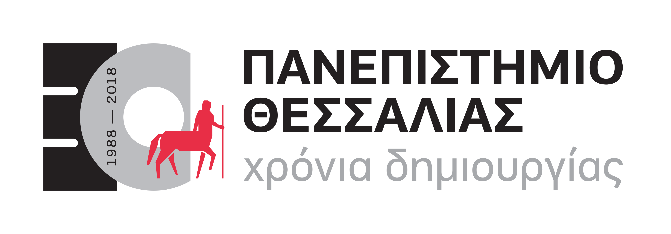      ΔΕΛΤΙΟ ΤΥΠΟΥΤελετή Απονομής Διπλωμάτων της Σχολής ΤεχνολογίαςΟι τελετές απονομής διπλωμάτων στους αποφοίτους των Τμημάτων της Σχολής Τεχνολογίας του Πανεπιστημίου Θεσσαλίας θα πραγματοποιηθούν, ως ακολούθως:Α) Τρίτη 18 Ιουλίου 2023 ΤΜΗΜΑ ΣΥΣΤΗΜΑΤΩΝ ΕΝΕΡΓΕΙΑΣΟρκωμοσία και απονομή πτυχίων στους αποφοίτους του Προπτυχιακού Προγράμματος Σπουδών του Τμήματος Συστημάτων Ενέργειας θα πραγματοποιηθεί στο Μεγάλο Αμφιθέατρο του Κτηρίου του ΤΜΗΜΑΤΟΣ ΔΙΟΙΚΗΣΗΣ ΕΠΙΧΕΙΡΗΣΕΩΝ και του ΤΜΗΜΑΤΟΣ ΨΗΦΙΑΚΩΝ ΣΥΣΤΗΜΑΤΩΝ στο συγκρότημα Γαιόπολις στη Λάρισα, την Τρίτη, 18 Ιουλίου και ώρα 11:00-11:30.ΤΜΗΜΑ ΨΗΦΙΑΚΩΝ ΣΥΣΤΗΜΑΤΩΝΟρκωμοσία και απονομή διπλωμάτων στους απόφοιτους του Προγράμματος Μεταπτυχιακών Σπουδών και ορκωμοσία και απονομή πτυχίων στους αποφοίτους του Προπτυχιακού Προγράμματος Σπουδών του Τμήματος Ψηφιακών Συστημάτων της Σχολής Τεχνολογίας, θα πραγματοποιηθεί στο Μεγάλο Αμφιθέατρο του Κτηρίου του ΤΜΗΜΑΤΟΣ ΔΙΟΙΚΗΣΗΣ ΕΠΙΧΕΙΡΗΣΕΩΝ και του ΤΜΗΜΑΤΟΣ ΨΗΦΙΑΚΩΝ ΣΥΣΤΗΜΑΤΩΝ στο συγκρότημα Γαιόπολις στη Λάρισα, σύμφωνα με το κάτωθι πρόγραμμα:Τρίτη 18 Ιουλίου 2023 και ώρα 12:00Ορκωμοσία αποφοίτων του Προγράμματος Μεταπτυχιακών Σπουδών «Μηχανική Λογισμικού για Διαδικτυακές και Φορητές Εφαρμογές» του Τμήματος Ψηφιακών Συστημάτων.Τρίτη 18 Ιουλίου 2023 και ώρα 12:30 Ορκωμοσία αποφοίτων του Προπτυχιακού Προγράμματος Σπουδών του Τμήματος Ψηφιακών Συστημάτων.ΤΜΗΜΑ ΠΕΡΙΒΑΛΛΟΝΤΟΣΟρκωμοσία και απονομή πτυχίων στους αποφοίτους του Προπτυχιακού Προγράμματος Σπουδών του Τμήματος Περιβάλλοντος θα πραγματοποιηθεί στο Μεγάλο Αμφιθέατρο του Κτηρίου του ΤΜΗΜΑΤΟΣ ΔΙΟΙΚΗΣΗΣ ΕΠΙΧΕΙΡΗΣΕΩΝ και του ΤΜΗΜΑΤΟΣ ΨΗΦΙΑΚΩΝ ΣΥΣΤΗΜΑΤΩΝ στο συγκρότημα Γαιόπολις στη Λάρισα, την Τρίτη, 18 Ιουλίου και ώρα 20:00-21:00.Β) Τετάρτη 19 Ιουλίου 2023ΤΜΗΜΑ ΔΑΣΟΛΟΓΙΑΣ, ΕΠΙΣΤΗΜΩΝ ΞΥΛΟΥ ΚΑΙ ΣΧΕΔΙΑΣΜΟΥΟρκωμοσία και απονομή διπλωμάτων στους απόφοιτους των Προγραμμάτων Μεταπτυχιακών Σπουδών και ορκωμοσία και απονομή πτυχίων στους αποφοίτους του Προπτυχιακού Προγράμματος Σπουδών του Τμήματος Δασολογίας, Επιστημών Ξύλου και Σχεδιασμού της Σχολής Τεχνολογίας, θα πραγματοποιηθεί στο Αμφιθέατρο (Κτήριο Γ) του Τμήματος στην Καρδίτσα, σύμφωνα με το κάτωθι πρόγραμμα:Τετάρτη 19 Ιουλίου 2023 και ώρα 12:00Ορκωμοσία αποφοίτων των Προγραμμάτων Μεταπτυχιακών Σπουδών του Τμήματος Δασολογίας, Επιστημών Ξύλου και Σχεδιασμού:Ορκωμοσία αποφοίτων του ΠΜΣ «Προηγμένες Μέθοδοι Σχεδιασμού, Τεχνολογίας & Μάνατζμεντ Προϊόντων από Ξύλο»Ορκωμοσία αποφοίτων του ΠΜΣ «Πολυλειτουργική Διαχείριση Δασικών Οικοσυστημάτων και Βιο-οικονομία»Τετάρτη 19 Ιουλίου 2023 και ώρα 13:00 Ορκωμοσία αποφοίτων του Προπτυχιακού Προγράμματος Σπουδών του Τμήματος Δασολογίας, Επιστημών Ξύλου και Σχεδιασμού.